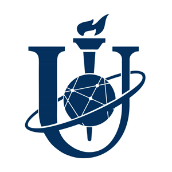 Міністерство освіти і науки УкраїниСУМСЬКИЙ ДЕРЖАВНИЙ УНІВЕРСИТЕТШановні колеги!Центр розвитку кадрового потенціалу Сумського державного університету запрошує педагогічних, науково-педагогічних працівників закладів освіти взяти участь у програмі підвищення кваліфікації «З інноваційної педагогічної діяльності».Період проведення: 17.10-30.10.2023 р.Робоча мова: українська.Форма участі: дистанційна (платформа Google Meet).     Загальний обсяг: 180 годин (6 кредитів ЄКТС) / 120 годин (4 кредити ЄКТС). Вартість: 6 кредитів ЄКТС - 1500 грн.,                        4 кредити ЄКТС - 1200 грн.    Документ про підвищення кваліфікації: свідоцтвоТематичний план:1. Система якості освіти.1.1 Управління якістю освітньої діяльності та якості освіти.1.2 Запобігання порушень доброчесності та підвищення академічної культури у закладі освіти.1.3 Інтелектуальна власність у сфері освіти.  2. Дистанційні технології навчання в освітньому процесі.2.1 Змішане навчання як технологія поєднання он-лайн навчання, традиційного та самостійного навчання.2.2 Застосування інструментів Microsoft Office 365 для організації змішаного навчання.2.3 Google-сервіси для організації навчального процесу та роботи: спільна робота з документами та сервісами, Google Drive, Google Docs/Sheets/Slides, Jamboard.2.4 Google-сервіси для організації навчального процесу та роботи: Google Calendar, Google Keep, Google Contacts, Google Classroom.2.5 Google Forms та Microsoft Forms як засоби тестування, збору даних та автоматичної генерації.3. Методи активізації навчального процесу: сучасні тренди.3.1 Фасилітація: колективне розв’язання проблеми у командній роботі. Тренінги як активна форма навчання.3.2 Інтерактивні вправи та практико-орієнтовані атестації як засоби формування загальних і спеціальних компетентностей здобувачів освіти.3.3 Скрайбінг: творча візуалізація навчального процесу.3.4 Командний квест: покрокове вирішення інтелектуальних, пошукових та творчих завдань.3.5 Дебати: роль дискусійних методів у навчанні.4. Ментальне здоров’я. 4.1 Імерсивні технології: нові методи, що надихають навчати і вчитись.4.2 Ментальне здоров’я викладача як запорука його ефективної діяльності.Умови участі: для участі у програмі підвищення кваліфікації необхідно зареєструватися до     11 жовтня 2023 року за посиланням:https://docs.google.com/forms/d/e/1FAIpQLSc7OOjuXu6h1cVojJmQJ2J1zt_ntzKCoNdJ3v_XFXdtAJ0G0w/viewform Координатори: - Дудченко Віталіна Вікторівна, провідний фахівець центру розвитку кадрового потенціалу,   e-mail: v.dudchenko@crkp.sumdu.edu.ua, тел. (066) 53-40-646.- Кононенко Світлана Валеріївна, фахівець центру розвитку кадрового потенціалу,  e-mail: s.kononenko@crkp.sumdu.edu.ua, тел. (066) 79-39-921.